Skjema for statusrapportering til FHF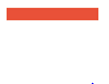 Jf. FHFs standardvilkår punkt 5.1.Skjemaet sendes til post@fhf.no i forbindelse med fakturering/anmodning om utbetaling av tilskudd om ikke annen frekvens for statusrapportering er avtalt. 
I e-postens emnefelt skal det stå: “Statusrapport FHF-prosjektnummer 90XXXX”.statusrapport for [prosjekttittel]fremdrift i prosjektet[Kort oppsummert]nye resultater  siden sist[Kort oppsummert]leveranser/formidling[Liste over rapporter, vitenskapelige artikler, populærformidling, presentasjoner, annet]Eventuelle kommentarerRapportdatoFHF-prosjektnummerUtfylt av[90XXXX][Prosjektleder]Versjon: Sist revidert: Neste revisjon: 